3.A týden od 22.3. do 26.3.1.HODINA ( 22.3., pondělí)1. KO – DÚ –vytisknout nebo opsat názvy čísel od 11 do 20                 - učit se je podle poslechového cvičení z učebnice Hide and seek                  - interaktivní list https://www.liveworksheets.com/dg648854ec2. UNIT 5 –  NUMBERS 1-20UČ str. 34 – Say the chant –poslouchej a opakuj čísla od 1 – 20.https://youtu.be/6qJ9tDAexak?t=282PS str. 43 cv. 1 – POSLECHOVÉ – poslouchej a vybarvi správného draka podle  čísla , které uslyšíš3. QUIZ – 3.A – věty 34. HOMEWORK - Vytiskni si pracovní listy a vyplň je. Odešli nafocené na email do STŘEDY 24.3.Najdeš je na samostatné příloze v TEAMS  i na stránkách školy.U pracovního listu NUMBERS postupuj podle návodu viz. foto: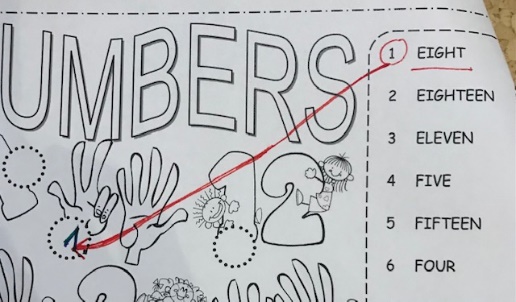 